Муниципального казённого образовательного учреждения «Ушьинская средняя общеобразовательная школа», д. Ушья, Кондинского района, Ханты-Мансийского автономного округа-Югры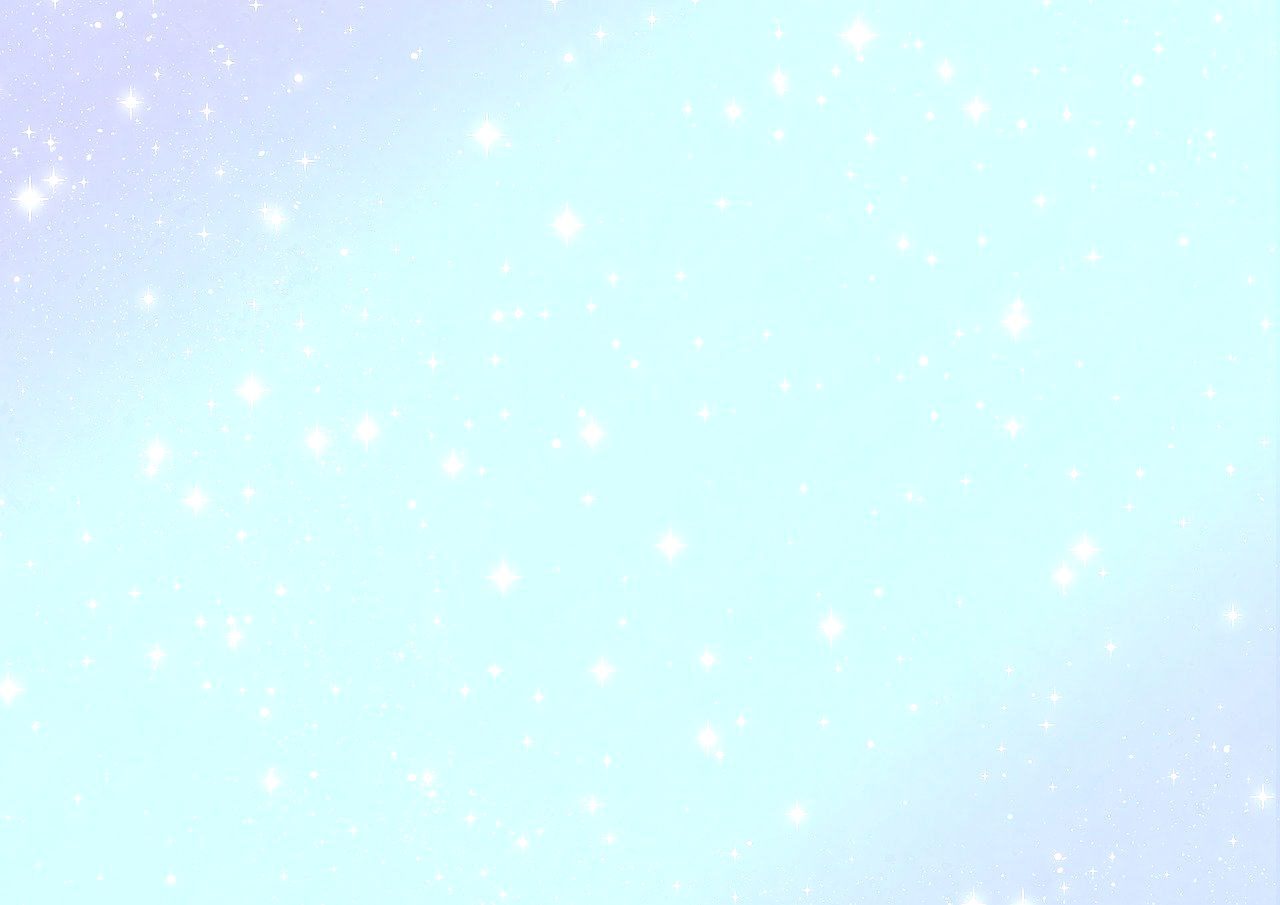 Организованная образовательная деятельность с детьми подготовительной группы «Занимательная робототехника» 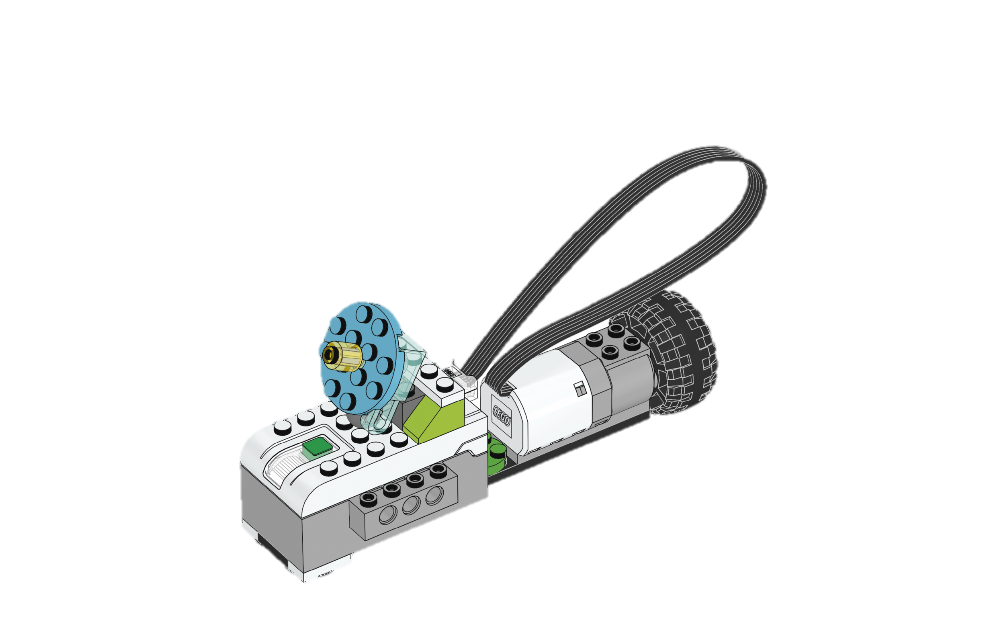                 Выполнил: воспитатель первой квалификационной категорииКулак Вера Евгеньевна 2023 г.Организованная образовательная деятельность с детьми подготовительной группы «Занимательная робототехника»Пояснительная запискас обоснованием предлагаемого решенияКаким образом педагог может организовать ООД с детьми? В настоящее время одно из наиболее важных и глобальных проблем является состояние здоровья детей. Вырастить здорового ребёнка вот что самое главное, что должны сделать взрослые. Важно сформировать у детей дошкольного возраста потребности в сохранении и укреплении своего здоровья, через различные виды детской деятельности. Выбор темы организованной образовательной деятельности обусловлен тем, чтобы дети приобрели знания и умения для сохранения и поддержания своего здоровья. Многие дети задаются вопросом что же такое вирусы? Какие бывают вирусы, микробы? А разве микробы, вирусы могут быть полезные? Есть ли какая-нибудь польза от них? Эти вопросы особенно актуальны в данное непростое время. Сохранение здоровья ребёнка зависит от образа жизни, который он ведёт, поэтому в детском саду, в семье, нужно создать условия для укрепления здоровья каждого ребёнка.Я считаю, что важно формировать у детей дошкольного возраста потребности в сохранении и укреплении своего здоровья. Объяснять понятным языком о непонятном явлении и главное оградить детей от всеобщей паники.Жизнь человека неотделима от микробов. Мы живем с ними взаимосвязано, используем свойства полезных и, нейтрализуем опасные микробы и вирусы.Как объяснить ребёнку о таких сложных явлениях? На помощь как всегда приходят герои любимых мультфильмов. Именно они поведут детей в мир увлекательного и полезного и обязательно помогут детям понять, как важно следить за своим здоровьем.  Тема занятия: «Занимательная робототехника»Тип занятия: сюжетное занятие с элементами конструирования. Планируемый результат: дети преобразуют новую конструкцию модели (Луноход) и приведут его в движение с помощью программирования.Реализация содержания в образовательных областях: «Познавательное развитие», «Физическое развитие», «Речевое развитие», «Социально-коммуникативное развитие», «Художественно-эстетическое развитие»Виды детской деятельности: познавательно-исследовательская, конструированная, игровая, коммуникативная, двигательная, продуктивнаяЦель занятия: приведение в действие модифицированной модели «Луноход» с использованием конструктора LEGO Education Wedo 2.03.Задачи занятия:Образовательные:Формировать у детей элементарные представления о LEGO;Учить детей создавать собственного робота (Луноход, используя конструктор LEGO Wedo;Формировать умение детей действовать по схематической модели;Формировать представление о программировании конструкции;Формировать представление о технике, необходимой для изучения поверхности Луны;Закреплять двигательные навыки, чувство ритма и темпа в движениях.Развивающие:Развивать умение работать по предложенной инструкции; Развивать логическое и пространственное мышление; Развивать навыки конструирования, умение работать в команде;развивать речь детей за счет пополнения словаря (пластина, кирпичик, ось);Развивать познавательные психические процессы: память, мышление, речь; Умение рассуждать, делать умозаключения; Развивать познавательного интереса к окружающему миру, умению применять имеющиеся знания в практических ситуациях.Воспитательные:Воспитывать интерес к конструированию из ЛЕГО; Воспитывать взаимопонимание, доброжелательность, инициативность, ответственность, желание помогать друг другу, работая в парах;Способствовать формированию навыков самостоятельности.Оздоровительные:Содействовать становлению интереса к правилам здоровье сберегающего поведения (дыхательная гимнастика, гимнастика для глаз, гимнастика для носа, эмоциональный настрой)Создание положительного эмоционального фона, радостного настроения, доброжелательного микроклиматаОборудование занятия: мультимедийный проектор, мультимедийная презентация, ноутбук, экран, конструктор LEGO WEDO 2.03.Дидактический и раздаточный материал: конструктор LEGO WEDO 2.03., карточки с инструкцией по сборке «лунахода». Здоровье сберегающие компоненты:Гигиеническая обоснованность и профилактическая направленностьОбеспечение двигательной активности детей Дети находятся от экрана на расстоянии не ближе 5мПсихологическая безопасностьСоздание доброжелательного микроклимата. Снятие эмоционального напряжения детей Эмоциональная разрядка посредством работы с видеоматериаломЛичностная ориентированностьЗнакомство с каждым ребенком по имени, что способствует взаимодействию с педагогом Игровая форма – создание внутренней мотивации обученияСтимулирование мотивации детей к изучению новой темы через постановку проблемного вопроса.Направленность на формирование здорового образа жизниЧерез игру дети становятся Инженерами-конструкторами.Смена видов деятельности в движении, восстановление работоспособностиХод образовательной деятельности: Этап/ Задачи этапаДеятельность педагогаДеятельность детейОрганизационный /Создание положительного настроя на занятиеПедагог: Здравствуйте, ребята! Подойдите, пожалуйста, ко мне.  Меня зовут Вера Евгеньевна, а как зовут вас, я вижу на ваших бэйджиках, у вас очень красивые и необычные имена……..Мне очень приятно с вами познакомится. Дети знакомятся с педагогом.Мотивационный.Проблемная задача. Сюрпризный момент /Формулировка проблемыМотивация детей на активную работу на занятииПедагог: Ребята, я очень готовилась к нашей сегодняшней встречи и привезла собой хорошее настроение, много положительных эмоции и массу интересных идей, которые надеюсь мы с вами сегодня воплотим.  Вы со мной согласны? Педагог: Тогда я предлагаю всем дружно позвонить в наш волшебный колокольчик, и этот сигнал будет означать началом нашего удивительного путешествия.  Молодцы! Наше путешествие начинается, и сейчас я предлагаю всем занять свои места. Педагог: Ребята, сегодня к нам в детский сад пришло необычное сообщение от персонажа мультфильма, которого, я уверена, вы все знаете и очень любите. А кто это - вы должны отгадать с помощью загадки. (2 слайд)         Я сиреневый такой,Машу весело рукой.Я свалился к вам с Луны,Меня любят малыши. (3 слайд)Лунтик Вхождение в содержание темы занятия.Актуализация опыта /Представление содержания учебного материала.Педагог: Ребята, а вы знаете где живет Лунтик?  правильно, на луне. (4 слайд)Педагог: А что вы знаете о Луне? Молодцы, какие. А я знаю, что луна - это спутник земли, на ней нет воды и воздуха, а еще луна вращается вокруг нашей с вами земли.Педагог: Ой, мне кажется Лунтик еще хочет нам что-то сообщить, давайте послушаем его.(5 Слайд)Лунтик: Ребята, мне необходимо   исследовать поверхность Луны, я же Лунтик. Для этого я задумался создать робота, робота – лунохода, но без вас мне не как не справится с этой задачей, вы готовы мне помочь?Педагог: А как вы представляете, что такое робот-луноход? Молодцы!Педагог: А я знаю, что, Робот-луноход – это транспортное средство, которое самостоятельно может передвигаться по поверхности Луны. Робот может исследовать поверхность Луны, лунный грунт, вести телесъемку. Еще можно его назвать космическим аппаратам. (6 Слайд)Педагог: А вы знаете, где могут разрабатываться модели космических аппаратов? Всё верно, а мы с вами будим разрабатывать робота лунахода в настоящем конструкторском бюро. Педагог: А как называют людей, работающих над созданием этих аппаратов? Молодцы! Всё верно, а мы сегодня с вами будем настоящими Инженеры-конструкторы.Педагог: Ребята сегодня я предлагаю нам организовать конструкторское бюро и смоделировать нового робота для изучения поверхности Луны. Работают в бюро настоящие инженеры-конструкторы, а руководит ими главный конструктор. Разрешите мне сегодня стать главным конструктором, а вы будите моими инженерами.Педагог: Значит сегодня мы с вами одна большая и очень дружная команда, и будем выполнять одно большое дело, значит, я могу называть вас своими коллегами.Но, перед серьезной работой нам необходимо сделать разминку.На ЛунеСпутник Земли; меньше, чем Земля; нет воды и воздуха; вращается вокруг ЗемлиПомогают лунтикуПредположение детейПредположение детейФизкультминутка «Я ракета». (7 слайд)Выполняют ритмическую гимнастику за педагогомРаскрытие темы, актуализация опыта/ 1. Представление содержания учебного материала.2. Работа с дидактическим материалом.3.Совершенствовование умения работать в группе/командеПедагог: Мы с вами хорошо размялись, и сейчас уважаемые коллеги, я приглашаю вас занять свои рабочие места в нашем конструкторском бюро.Педагог: Скажите, пожалуйста, из чего можно построить робота? Да, все верно, из всех этих материалов мы можем построить робота.Педагог: А я сегодня предлагаю вам создавать конструкцию луноход из конструктора Лего Wedo 2,0. (8 слайд)Педагог: Но прежде чем мы с вами приступим к работе, необходимо вспомнить правила работы в нашем конструкторском бюро. (слайд 9)Во время работы не кричать, не мешать и не толкать друг друга;Конструировать модели по порядку, выполняя все этапы сборки, опираясь на схемы;Нельзя глотать, класть детали в рот и ушли. С деталями конструктора обращаться аккуратно.Но есть еще одно правило – за помощью обращаться к главному конструктору.Педагог: Но перед началом нашей важной работы, я предлагаю вам подготовить наши с вами пальчики.Пальчиковая гимнастика1,2,3,4,5.(Дети по очереди загибают пальцы одной руки, начиная с мизинца, помогая указательным пальцем другой руки)Будем в космосе лететь. (Дети вращают кистью, которая сжата в кулак)1 – комета.2 – планета.3 – луноход.4 – звездолет.5 – земля,(Дети по очереди разгибают пальцы, начиная с большого)До свидания друзья!(Дети машут кистью руки, как бы прощаясь) Из блоков, кубиков, металла, конструктораВспоминают правила работы в конструкторском бюроВыполнения пальчиковой гимнастики Актуализация опыта детей/ Самостоятельная деятельность детей. Обобщение и умение делать  выводы.Педагог: Для сборки лунохода детали какой формы нам понадобятся? Да, всё верно. Молодцы! Педагог: (открытие программы) Обратите, пожалуйста внимание, перед вами лежит инструкция по сборке робота - лунохода. (Слайд 10)С чего мы начинаем?  (1 схема) …….Для основания лунахода нам необходима длинная пластина черного цвета, как показано на схеме.Следующее к чёрной пластине, мы крепим аккумулятор, что является двигателем нашего лунахода.Берем круглую деталь, зелёного цвета крепим ее на основание, вплотную к аккумулятору. Сейчас, на пластину нам необходимо закрепить головную часть лунохода и соединить ее с аккумуляторам с помочью датчика.Для следующего действия, мы переворачиваем луноход, и справой слевой стороны крепим маленькие детали белого цвета, как показано на схеме.Закрываем их заглушками.Переворачиваем луноход, и как показано на схеме закрепляем детали зеленого цвета Между деталями зеленого цвета, закрепляем серый кирпичик с соединением.Закрываем это всё белой пластиной. Как показано на схеме. Отложите ваши луноходы, и возьмите прозрачную деталь с круглым креплением. Закрепите на неё круглую зеленую пластину. Вставьте в нее соединительный штифт.Сверху закрепите на штифт круглую пластину голубого цвета.  Закрепите на штифт, желтую втулку, как показано на схеме.Полученную деталь мы крепим к серому кирпичику, на аккумуляторе нашего луноходе. На головной части мы закрепляем штифт красного цвета Собираем колесо лунахода – соединяем диск и шину.Нанизываем колесо на красный штифт.Ответы детейДети собирают робота в соответствии с инструкциейРефлексия/ Закрепление полученного опытаЭмоциональный отклик на занятиеПодведение итогов, установление обратной связиВыработка индивидуального способа безопасного поведенияПедагог: Ну вот, робот готов. Теперь нам необходимо установить соединение ноутбука с моделью конструктора и запрограммировать его.Педагог: Сейчас проверим, всё ли мы сделали правильно, и, если это так, то наш луноход оживёт. Лунтик: Ура! Наш Луноход работает, а это значит, что вы всё сделали без ошибок!  Молодцы! (11 слайд)Педагог: Ребята, что мы с вами сегодня учились делать? Правильно, конструировали робота лунахода.Педагог: С помощью чего мы сделали конструкцию робота? Молодцы! Мы с вами сделали конструкцию робота с помощью конструктора Лего Wedo.Педагог: С какой целью был создан луноход? Правильно, луноход был создан для изучения поверхности луны, лунного грунта, и для ведения телесъёмки поверхности луны.Педагог: Уважаемые коллеги, мы с вами сегодня сделали очень большое и доброе дело – сконструировали луноход и помогли Лунтику.Педагог: Вам понравилось сегодня работа в конструкторском бюро? Педагог: А я хочу вам сказать, что вы сегодня были самыми лучшими инженеры-конструкторы, я очень долго буду помнить нашу встречу, надеюсь, что и вы будите вспоминать наше увлекательное путешествие, а в память об этом я оставляю вам частичку своего сердце.Педагог: Ребята, а сердце то не простое у вас, оно волшебное. Хотите проверить? Для этого уберите пластинку и нажмите кнопочку. Я думаю для таких умных конструкторов это не составит труда. Педагог: Спасибо, большое за наше увлекательное путешествие. До новых встреч. (Слайд 12)Конструировали робота ЛуноходС помощью конструктора Лего Wedo 2,0Для изучения поверхности Луны, лунного грунта, ведет телесъемку поверхности Луны